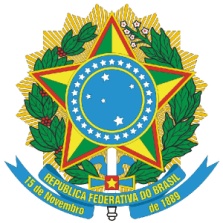 UNIVERSIDADE FEDERAL DO ESPÍRITO SANTOCENTRO DE ARTESDEPARTAMENTO DE COMUNICAÇÃO SOCIALProfessor: Bajonas Teixeira de Brito Junior – bbritojr@yahoo.com.brPlano de Ensino 2021-01 EartePlano de Ensino 2021-01 EartePlano de Ensino 2021-01 EartePlano de Ensino 2021-01 EartePlano de Ensino 2021-01 EartePlano de Ensino 2021-01 EartePlano de Ensino 2021-01 EarteUniversidade Federal do Espírito SantoUniversidade Federal do Espírito SantoUniversidade Federal do Espírito SantoCampus GoiabeirasCampus GoiabeirasCampus GoiabeirasCampus GoiabeirasCurso: Publicidade e PropagandaCurso: Publicidade e PropagandaCurso: Publicidade e PropagandaCurso: Publicidade e PropagandaCurso: Publicidade e PropagandaCurso: Publicidade e PropagandaCurso: Publicidade e PropagandaDepartamento Responsável: Comunicação SocialDepartamento Responsável: Comunicação SocialDepartamento Responsável: Comunicação SocialDepartamento Responsável: Comunicação SocialDepartamento Responsável: Comunicação SocialDepartamento Responsável: Comunicação SocialDepartamento Responsável: Comunicação SocialData de Aprovação (Art. nº91): 21/06/2021Data de Aprovação (Art. nº91): 21/06/2021Data de Aprovação (Art. nº91): 21/06/2021Data de Aprovação (Art. nº91): 21/06/2021Data de Aprovação (Art. nº91): 21/06/2021Data de Aprovação (Art. nº91): 21/06/2021Data de Aprovação (Art. nº91): 21/06/2021Docente Responsável: Bajonas Teixeira de Brito Junior Docente Responsável: Bajonas Teixeira de Brito Junior Docente Responsável: Bajonas Teixeira de Brito Junior Docente Responsável: Bajonas Teixeira de Brito Junior Docente Responsável: Bajonas Teixeira de Brito Junior Docente Responsável: Bajonas Teixeira de Brito Junior Docente Responsável: Bajonas Teixeira de Brito Junior Qualificação / link para o Currículo Lattes: http://lattes.cnpq.br/7184392254746354Qualificação / link para o Currículo Lattes: http://lattes.cnpq.br/7184392254746354Qualificação / link para o Currículo Lattes: http://lattes.cnpq.br/7184392254746354Qualificação / link para o Currículo Lattes: http://lattes.cnpq.br/7184392254746354Qualificação / link para o Currículo Lattes: http://lattes.cnpq.br/7184392254746354Qualificação / link para o Currículo Lattes: http://lattes.cnpq.br/7184392254746354Qualificação / link para o Currículo Lattes: http://lattes.cnpq.br/7184392254746354Disciplina: TEORIAS DA COMUNICAÇÃO – PERSPECTIVAS HISTÓRICASDisciplina: TEORIAS DA COMUNICAÇÃO – PERSPECTIVAS HISTÓRICASDisciplina: TEORIAS DA COMUNICAÇÃO – PERSPECTIVAS HISTÓRICASDisciplina: TEORIAS DA COMUNICAÇÃO – PERSPECTIVAS HISTÓRICASCódigo: COS04827Código: COS04827Código: COS04827Pré-requisito:Carga HoráriaSemestral: 60hCarga HoráriaSemestral: 60hCréditos 3Distribuição da Carga Horária SemestralDistribuição da Carga Horária SemestralDistribuição da Carga Horária SemestralDistribuição da Carga Horária SemestralDistribuição da Carga Horária SemestralDistribuição da Carga Horária SemestralCréditos 3TeóricaExercícioExercícioExercícioExercícioLaboratórioCréditos 36000000Ementa: As diferenças entre a cultura de elite, a comunicação de massa e a autocomunicação de massa. Panorama das diversas correntes teóricas da comunicação de massa. Contribuições interdisciplinares para a constituição de uma teoria da comunicação. Ementa: As diferenças entre a cultura de elite, a comunicação de massa e a autocomunicação de massa. Panorama das diversas correntes teóricas da comunicação de massa. Contribuições interdisciplinares para a constituição de uma teoria da comunicação. Ementa: As diferenças entre a cultura de elite, a comunicação de massa e a autocomunicação de massa. Panorama das diversas correntes teóricas da comunicação de massa. Contribuições interdisciplinares para a constituição de uma teoria da comunicação. Ementa: As diferenças entre a cultura de elite, a comunicação de massa e a autocomunicação de massa. Panorama das diversas correntes teóricas da comunicação de massa. Contribuições interdisciplinares para a constituição de uma teoria da comunicação. Ementa: As diferenças entre a cultura de elite, a comunicação de massa e a autocomunicação de massa. Panorama das diversas correntes teóricas da comunicação de massa. Contribuições interdisciplinares para a constituição de uma teoria da comunicação. Ementa: As diferenças entre a cultura de elite, a comunicação de massa e a autocomunicação de massa. Panorama das diversas correntes teóricas da comunicação de massa. Contribuições interdisciplinares para a constituição de uma teoria da comunicação. Ementa: As diferenças entre a cultura de elite, a comunicação de massa e a autocomunicação de massa. Panorama das diversas correntes teóricas da comunicação de massa. Contribuições interdisciplinares para a constituição de uma teoria da comunicação. Objetivos:Compreender o objeto de estudo da Comunicação SocialCompreender as contribuições interdisciplinares para a formulação das teorias da comunicaçãoApresentar as principais e primeiras correntes teóricas da área/campoRefletir criticamente sobre a influência dos meios de comunicação na sociedade contemporâneaObjetivos:Compreender o objeto de estudo da Comunicação SocialCompreender as contribuições interdisciplinares para a formulação das teorias da comunicaçãoApresentar as principais e primeiras correntes teóricas da área/campoRefletir criticamente sobre a influência dos meios de comunicação na sociedade contemporâneaObjetivos:Compreender o objeto de estudo da Comunicação SocialCompreender as contribuições interdisciplinares para a formulação das teorias da comunicaçãoApresentar as principais e primeiras correntes teóricas da área/campoRefletir criticamente sobre a influência dos meios de comunicação na sociedade contemporâneaObjetivos:Compreender o objeto de estudo da Comunicação SocialCompreender as contribuições interdisciplinares para a formulação das teorias da comunicaçãoApresentar as principais e primeiras correntes teóricas da área/campoRefletir criticamente sobre a influência dos meios de comunicação na sociedade contemporâneaObjetivos:Compreender o objeto de estudo da Comunicação SocialCompreender as contribuições interdisciplinares para a formulação das teorias da comunicaçãoApresentar as principais e primeiras correntes teóricas da área/campoRefletir criticamente sobre a influência dos meios de comunicação na sociedade contemporâneaObjetivos:Compreender o objeto de estudo da Comunicação SocialCompreender as contribuições interdisciplinares para a formulação das teorias da comunicaçãoApresentar as principais e primeiras correntes teóricas da área/campoRefletir criticamente sobre a influência dos meios de comunicação na sociedade contemporâneaObjetivos:Compreender o objeto de estudo da Comunicação SocialCompreender as contribuições interdisciplinares para a formulação das teorias da comunicaçãoApresentar as principais e primeiras correntes teóricas da área/campoRefletir criticamente sobre a influência dos meios de comunicação na sociedade contemporâneaConteúdo Programático:Conteúdo Programático:Conteúdo Programático:Conteúdo Programático:Unidade 1 : Conhecimento : áreas, campos, ciências  (Comunicação e  conhecimento científico)  A ciência e o conhecimento científico e os campos de conhecimentoCiências Sociais, Ciências Humanas e ComunicaçãoComunicação e RetóricaA sociedade de massa e a emergência da comunicação de massaUnidade 2: Teorias administrativasA teoria hipodérmicaA teoria da persuasãoA teoria dos efeitos limitadosA matriz do pensamento funcionalistaO modelo de Lasswell e o funcionalismoUnidade 3: Teoria críticaO pensamento crítico  e a escola de Frankfurt: O conceito de Indústria Cultural A originalidade do pensamento de Walter BenjaminAs mudanças na obra de arte com as técnicas de reproduçãoUnidade 4: - Outras vertentesHipótese do agendamentoA espiral do silêncioEstudos de newsmakingUnidade 1 : Conhecimento : áreas, campos, ciências  (Comunicação e  conhecimento científico)  A ciência e o conhecimento científico e os campos de conhecimentoCiências Sociais, Ciências Humanas e ComunicaçãoComunicação e RetóricaA sociedade de massa e a emergência da comunicação de massaUnidade 2: Teorias administrativasA teoria hipodérmicaA teoria da persuasãoA teoria dos efeitos limitadosA matriz do pensamento funcionalistaO modelo de Lasswell e o funcionalismoUnidade 3: Teoria críticaO pensamento crítico  e a escola de Frankfurt: O conceito de Indústria Cultural A originalidade do pensamento de Walter BenjaminAs mudanças na obra de arte com as técnicas de reproduçãoUnidade 4: - Outras vertentesHipótese do agendamentoA espiral do silêncioEstudos de newsmakingUnidade 1 : Conhecimento : áreas, campos, ciências  (Comunicação e  conhecimento científico)  A ciência e o conhecimento científico e os campos de conhecimentoCiências Sociais, Ciências Humanas e ComunicaçãoComunicação e RetóricaA sociedade de massa e a emergência da comunicação de massaUnidade 2: Teorias administrativasA teoria hipodérmicaA teoria da persuasãoA teoria dos efeitos limitadosA matriz do pensamento funcionalistaO modelo de Lasswell e o funcionalismoUnidade 3: Teoria críticaO pensamento crítico  e a escola de Frankfurt: O conceito de Indústria Cultural A originalidade do pensamento de Walter BenjaminAs mudanças na obra de arte com as técnicas de reproduçãoUnidade 4: - Outras vertentesHipótese do agendamentoA espiral do silêncioEstudos de newsmakingUnidade 1 : Conhecimento : áreas, campos, ciências  (Comunicação e  conhecimento científico)  A ciência e o conhecimento científico e os campos de conhecimentoCiências Sociais, Ciências Humanas e ComunicaçãoComunicação e RetóricaA sociedade de massa e a emergência da comunicação de massaUnidade 2: Teorias administrativasA teoria hipodérmicaA teoria da persuasãoA teoria dos efeitos limitadosA matriz do pensamento funcionalistaO modelo de Lasswell e o funcionalismoUnidade 3: Teoria críticaO pensamento crítico  e a escola de Frankfurt: O conceito de Indústria Cultural A originalidade do pensamento de Walter BenjaminAs mudanças na obra de arte com as técnicas de reproduçãoUnidade 4: - Outras vertentesHipótese do agendamentoA espiral do silêncioEstudos de newsmakingMetodologia:Aulas síncronas e seminários; leituras orientadas; discussões dirigidas; Seminários e trabalhos escritos. Metodologia:Aulas síncronas e seminários; leituras orientadas; discussões dirigidas; Seminários e trabalhos escritos. Metodologia:Aulas síncronas e seminários; leituras orientadas; discussões dirigidas; Seminários e trabalhos escritos. Metodologia:Aulas síncronas e seminários; leituras orientadas; discussões dirigidas; Seminários e trabalhos escritos. Critérios/Processo de avaliação da aprendizagem:A avaliação se dará com base na produção discente e do envolvimento nas aulas: Trabalho sobre temas das tarefas assíncronas. (1 trabalho valendo 5 pontos)Apresentação de seminário (1 seminário valendo 10 pontos). Cada aluno fará individualmente para o seminário do seu grupo um trabalho. Para um grupo de 5 alunos, serão 5 trabalhos diversos. Os trabalhos terão no mínimo de 04 (quatro) páginas. Os trabalhos serão enviados antes da aula do seminário, pelo AVA, tendo a finalidade de qualificar os alunos da cada membro do grupo do seminário para a discussão em sala.Nota de presença. ProvaA nota final consistirá na média das cinco atividades: média das notas dos trabalhos + nota do seminário + nota de presença + prova + auto-avaliação.Critérios/Processo de avaliação da aprendizagem:A avaliação se dará com base na produção discente e do envolvimento nas aulas: Trabalho sobre temas das tarefas assíncronas. (1 trabalho valendo 5 pontos)Apresentação de seminário (1 seminário valendo 10 pontos). Cada aluno fará individualmente para o seminário do seu grupo um trabalho. Para um grupo de 5 alunos, serão 5 trabalhos diversos. Os trabalhos terão no mínimo de 04 (quatro) páginas. Os trabalhos serão enviados antes da aula do seminário, pelo AVA, tendo a finalidade de qualificar os alunos da cada membro do grupo do seminário para a discussão em sala.Nota de presença. ProvaA nota final consistirá na média das cinco atividades: média das notas dos trabalhos + nota do seminário + nota de presença + prova + auto-avaliação.Critérios/Processo de avaliação da aprendizagem:A avaliação se dará com base na produção discente e do envolvimento nas aulas: Trabalho sobre temas das tarefas assíncronas. (1 trabalho valendo 5 pontos)Apresentação de seminário (1 seminário valendo 10 pontos). Cada aluno fará individualmente para o seminário do seu grupo um trabalho. Para um grupo de 5 alunos, serão 5 trabalhos diversos. Os trabalhos terão no mínimo de 04 (quatro) páginas. Os trabalhos serão enviados antes da aula do seminário, pelo AVA, tendo a finalidade de qualificar os alunos da cada membro do grupo do seminário para a discussão em sala.Nota de presença. ProvaA nota final consistirá na média das cinco atividades: média das notas dos trabalhos + nota do seminário + nota de presença + prova + auto-avaliação.Critérios/Processo de avaliação da aprendizagem:A avaliação se dará com base na produção discente e do envolvimento nas aulas: Trabalho sobre temas das tarefas assíncronas. (1 trabalho valendo 5 pontos)Apresentação de seminário (1 seminário valendo 10 pontos). Cada aluno fará individualmente para o seminário do seu grupo um trabalho. Para um grupo de 5 alunos, serão 5 trabalhos diversos. Os trabalhos terão no mínimo de 04 (quatro) páginas. Os trabalhos serão enviados antes da aula do seminário, pelo AVA, tendo a finalidade de qualificar os alunos da cada membro do grupo do seminário para a discussão em sala.Nota de presença. ProvaA nota final consistirá na média das cinco atividades: média das notas dos trabalhos + nota do seminário + nota de presença + prova + auto-avaliação.Bibliografia básica:  ADORNO, Theodor W. Industria Cultural e Sociedade, Paz e Terra, Rio de Janeiro, 2006BRITO JUNIOR, B. T., Gênese da sociedade de massas e meios de comunicação de massa. 2015. ─ Apresentação comparativa de três abordagens das pesquisas de comunicação de massa. 2015.─ A dialética na filosofia e no pensamento social ― Hegel e Marx. 2015.─ A dialética da Indústria Cultural em Adorno. 2015. ─ A dialética em Benjamin ― técnicas de reprodução e mercadoria. 2015. ─ Agenda-Setting e Newsmaking_Artigo preparado para aula. 2015. BENJAMIN, Walter, HORKHEIMER, Max, ADORNO, Theodor W. e HABERMAS, Jürgen, Textos Escolhidos, coleção Os Pensadores, São Paulo, Editora Abril, 1983, pgs. 117 a 154. CASTELLS, Manuel, Comunicação de massas e autocomunicação de massa, Entrevista 2013. DEFLEUR, Melvin e BALL_ROKEACH, Sandra, Teorias da Comunicação de Massa, Rio de Janeiro, Jorge Zahar Editor, 1993FRANÇA _ Vera Veiga, HOHLFELDT, Antonio e MARTINO, Luiz C.  –  Teorias da Comunicação: Conceitos, Escolas, Tendências, Petrópolis, Vozes, 2001GENTILLI, Victor. Democracia de massas: jornalismo e cidadania. Porto Alegre; Ediucrs, 2005HORKHEIMER, Max. – Dialética do Esclarecimento – fragmentos filosóficos, Rio de Janeiro, Jorge Zahar Editora, 1985, pgs. 113 a 156MATTELART, Armand e Michèlle. – História das Teorias da Comunicação, São Paulo, Edições Loyola, 1999WOLF, Mauro. – Teorias da Comunicação,  Lisboa, Editorial Presença, 1987Bibliografia básica:  ADORNO, Theodor W. Industria Cultural e Sociedade, Paz e Terra, Rio de Janeiro, 2006BRITO JUNIOR, B. T., Gênese da sociedade de massas e meios de comunicação de massa. 2015. ─ Apresentação comparativa de três abordagens das pesquisas de comunicação de massa. 2015.─ A dialética na filosofia e no pensamento social ― Hegel e Marx. 2015.─ A dialética da Indústria Cultural em Adorno. 2015. ─ A dialética em Benjamin ― técnicas de reprodução e mercadoria. 2015. ─ Agenda-Setting e Newsmaking_Artigo preparado para aula. 2015. BENJAMIN, Walter, HORKHEIMER, Max, ADORNO, Theodor W. e HABERMAS, Jürgen, Textos Escolhidos, coleção Os Pensadores, São Paulo, Editora Abril, 1983, pgs. 117 a 154. CASTELLS, Manuel, Comunicação de massas e autocomunicação de massa, Entrevista 2013. DEFLEUR, Melvin e BALL_ROKEACH, Sandra, Teorias da Comunicação de Massa, Rio de Janeiro, Jorge Zahar Editor, 1993FRANÇA _ Vera Veiga, HOHLFELDT, Antonio e MARTINO, Luiz C.  –  Teorias da Comunicação: Conceitos, Escolas, Tendências, Petrópolis, Vozes, 2001GENTILLI, Victor. Democracia de massas: jornalismo e cidadania. Porto Alegre; Ediucrs, 2005HORKHEIMER, Max. – Dialética do Esclarecimento – fragmentos filosóficos, Rio de Janeiro, Jorge Zahar Editora, 1985, pgs. 113 a 156MATTELART, Armand e Michèlle. – História das Teorias da Comunicação, São Paulo, Edições Loyola, 1999WOLF, Mauro. – Teorias da Comunicação,  Lisboa, Editorial Presença, 1987Cronograma: Cronograma: AulaCONTEÚDO/ATIVIDADES01 a 03Unidade 1 – Aulas síncronas – ─ Gênese da sociedade de massas e meios de comunicação de massa. 2015. ─ Apresentação comparativa de três abordagens das pesquisas de comunicação de massa. 2015.─ A dialética na filosofia e no pensamento social ― Hegel e Marx. 2015.─ A dialética da Indústria Cultural em Adorno. 2015. ─ A dialética em Benjamin ― técnicas de reprodução e mercadoria. 2015.04 a 09Unidade II -. Atividades assíncronas 10 a 15Unidade III – Atividades assíncronasAulas SíncronasAulas Síncronas